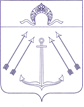 СОВЕТ ДЕПУТАТОВ ПОСЕЛЕНИЯ КОКОШКИНО В ГОРОДЕ МОСКВЕ	___________________________________________________________________ РЕШЕНИЕ от 16 июня 2022 года № 228/4О плане работы Совета депутатовпоселения Кокошкино в городе Москвена третий квартал 2022 года     Руководствуясь Регламентом Совета депутатов поселения Кокошкино, утвержденным решением Совета депутатов от 19.09.2013 № 3/3 (в ред. решений от 23.06.2015 № 121/3, от 24.11.2016 № 228/3, от 07.11.2019 № 93/4), Уставом поселения Кокошкино, Совет депутатов поселения Кокошкино  решил:1. Утвердить план работы Совета депутатов   поселения Кокошкино на третий квартал 2022 года (приложение).2. Опубликовать настоящее решение в информационном бюллетене администрации поселения Кокошкино и разместить на официальном сайте администрации  поселения Кокошкино в информационно-телекоммуникационной сети «Интернет».3. Контроль за исполнением настоящего решения возложить на главу поселения Кокошкино Сорокина Е.В.Глава поселения Кокошкино                                    	                                  Е.В. Сорокин Приложение к решению Совета депутатовпоселения Кокошкинов городе Москвеот 16.06.2022 г. № 228/4ПЛАНработы Совета депутатов   поселения Кокошкино на  третий квартал 2022 года1. Нормотворческая деятельность 2. Заседания Совета депутатов, депутатские слушания3.  Работа постоянных комиссий Совета депутатов поселения  Кокошкино4. Прием избирателей по графику.№п/пНаименование проектаНормативного правового актаСроки исполненияОтветственные за подготовку1О плане работы Совета депутатов поселения Кокошкино на 4 квартал 2022 годасентябрьЗам. председателя Совета депутатов2О внесении изменений и дополнений  в принятые нормативно-правовые актыв течение кварталаРуководители структурных подразделений администрации поселения Кокошкино в городе Москве№п/пСроки исполненияОтветственные заподготовку1Заседания Совета депутатов15.09.2022Глава поселения, руководители структурных подразделений администрации поселения Кокошкино в городе Москве2Депутатские слушания по выносимым на заседания Совета депутатов вопросамв течение кварталаЗам. председателя Совета депутатов, руководители структурных подразделений администрации поселения Кокошкино в городе Москве №п/пСроки исполненияОтветственные заподготовку1Участие в предварительном рассмотрении вопросов, вносимых в повестку дня заседаний Совета депутатовв течение кварталаПредседатели постоянных депутатских комиссий2Участие в рассмотрении и подготовке ответов на вопросы письменных и устных обращений граждан поселения и юридических лицв течение кварталаЧлены постоянных депутатских комиссий3Осуществление контроля за исполнением решений Совета депутатовв течение кварталаПредседатели постоянных депутатских комиссий4Заседание постоянных комиссий в соответствии с их функциямив течение кварталаПредседатели постоянных депутатских комиссий